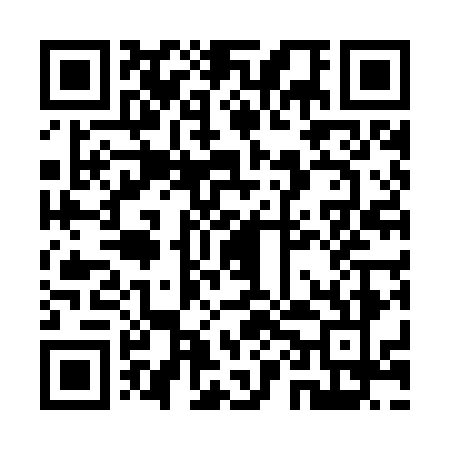 Prayer times for Itakumari, BangladeshMon 1 Apr 2024 - Tue 30 Apr 2024High Latitude Method: NonePrayer Calculation Method: University of Islamic SciencesAsar Calculation Method: ShafiPrayer times provided by https://www.salahtimes.comDateDayFajrSunriseDhuhrAsrMaghribIsha1Mon4:365:5412:063:356:197:372Tue4:355:5312:063:356:207:373Wed4:345:5212:063:356:207:384Thu4:335:5012:053:356:217:385Fri4:325:4912:053:346:217:396Sat4:305:4812:053:346:217:407Sun4:295:4712:043:346:227:408Mon4:285:4612:043:346:227:419Tue4:275:4512:043:346:237:4110Wed4:265:4412:043:346:237:4211Thu4:255:4312:033:336:247:4312Fri4:245:4212:033:336:247:4313Sat4:225:4112:033:336:257:4414Sun4:215:4012:033:336:257:4415Mon4:205:3912:023:326:267:4516Tue4:195:3912:023:326:267:4617Wed4:185:3812:023:326:277:4618Thu4:175:3712:023:326:277:4719Fri4:165:3612:023:326:287:4820Sat4:155:3512:013:316:287:4821Sun4:145:3412:013:316:297:4922Mon4:125:3312:013:316:297:5023Tue4:115:3212:013:316:307:5024Wed4:105:3112:013:306:307:5125Thu4:095:3012:003:306:317:5226Fri4:085:3012:003:306:317:5327Sat4:075:2912:003:306:327:5328Sun4:065:2812:003:306:327:5429Mon4:055:2712:003:296:337:5530Tue4:045:2612:003:296:337:55